Fair Use For Nonfiction Authors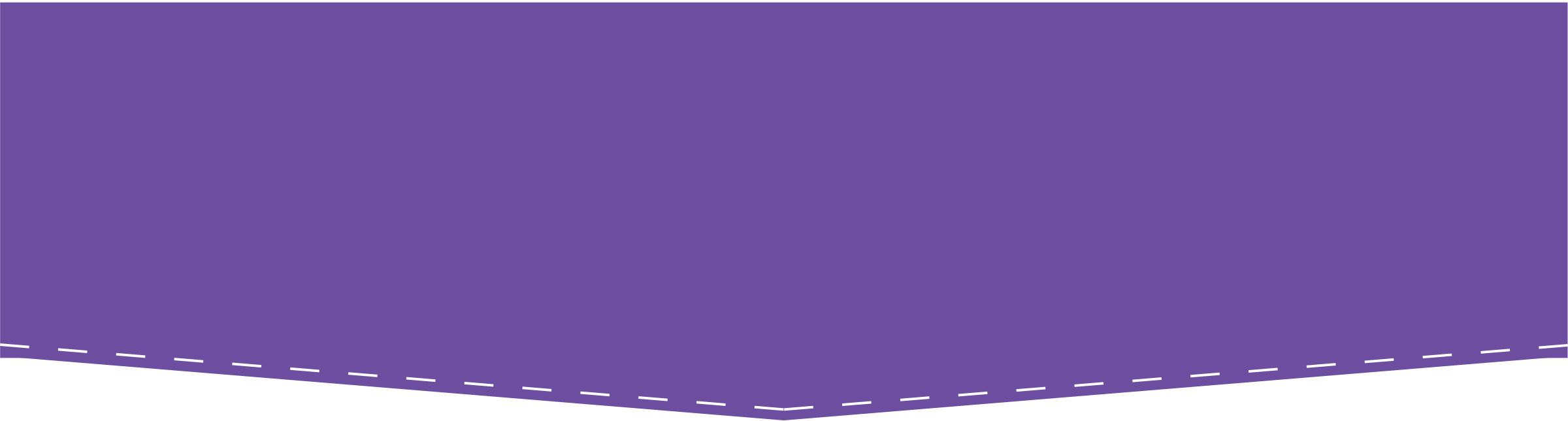 A WorkshopATTENTION [INSTITUTION] AUTHORS!Have you ever wanted to know whether you needed permission or a paid license to use copyrighted material in your work? Would you like to learn more about fair use?If so, join ________________________ for this workshop, tailored to academic authors. We’ll review principles and limitations of fair use for common situations nonfiction authors face when incorporating copyrighted works into their writings.DATETIMEPLACEINSTRUCTORFor more details, see [website] or email [email address].

Photo by Martin Adams on Unsplash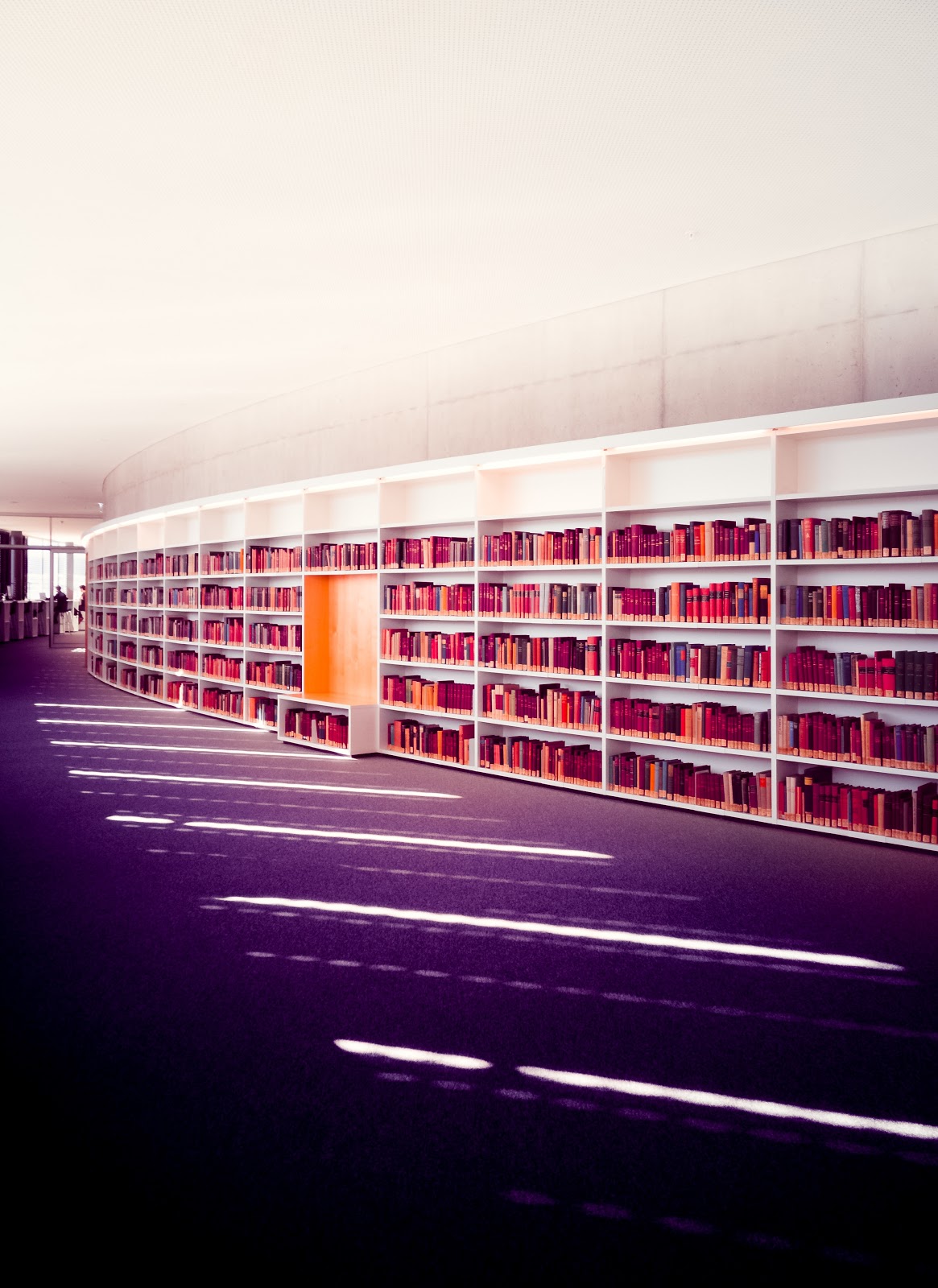 